Lab 3Kelsey BradleyM0821671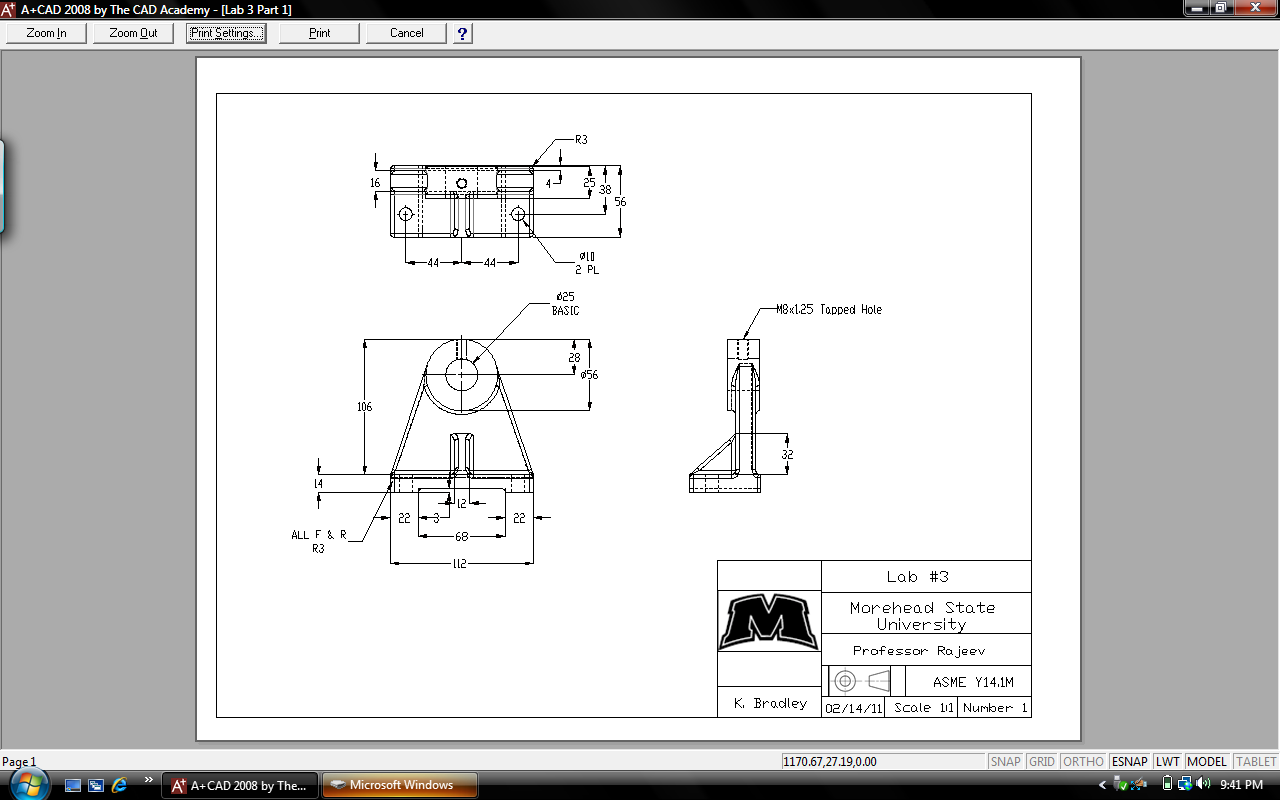 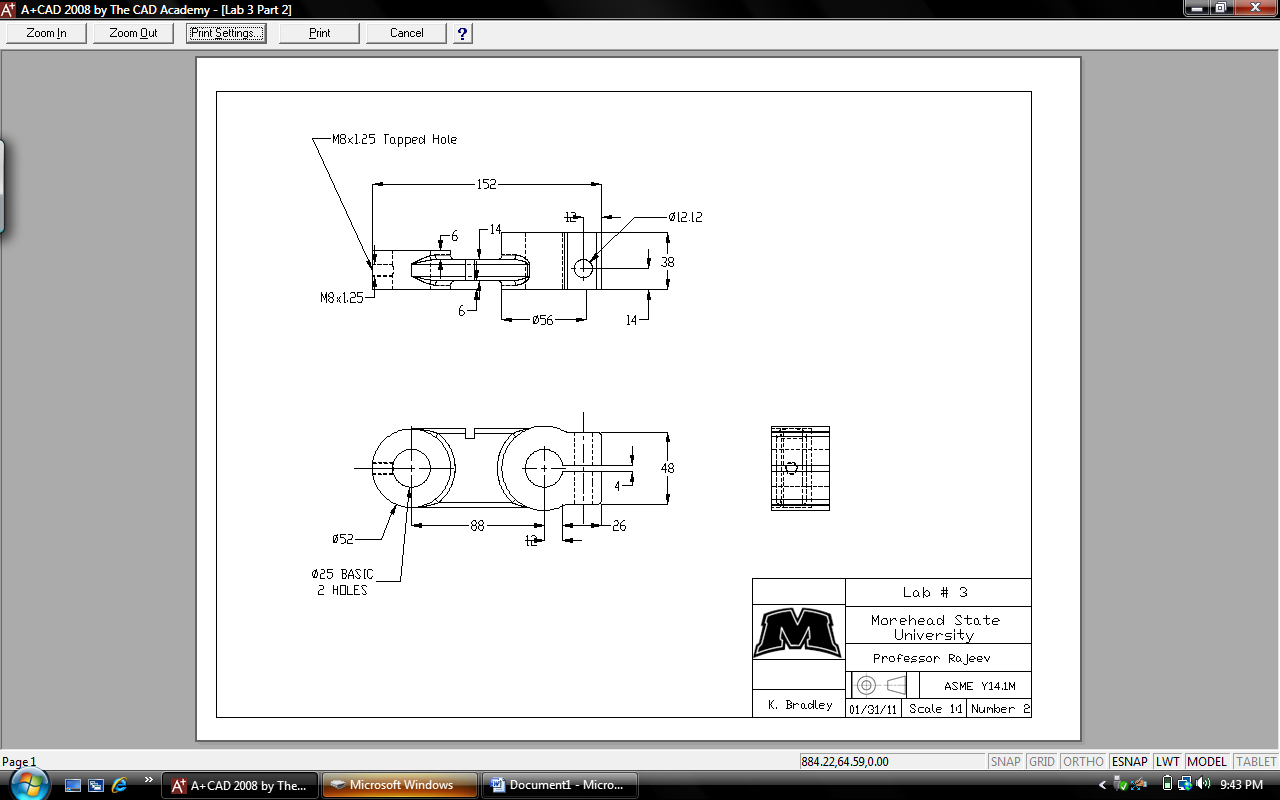 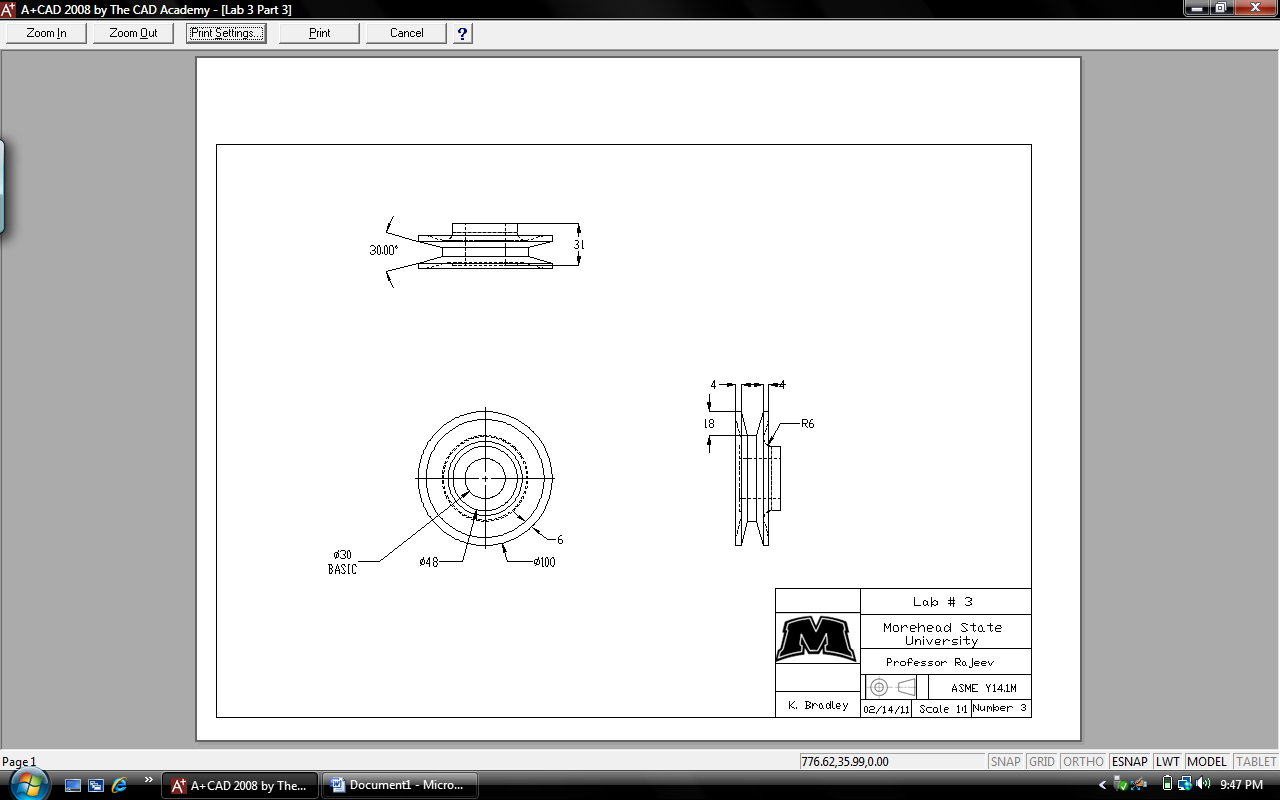 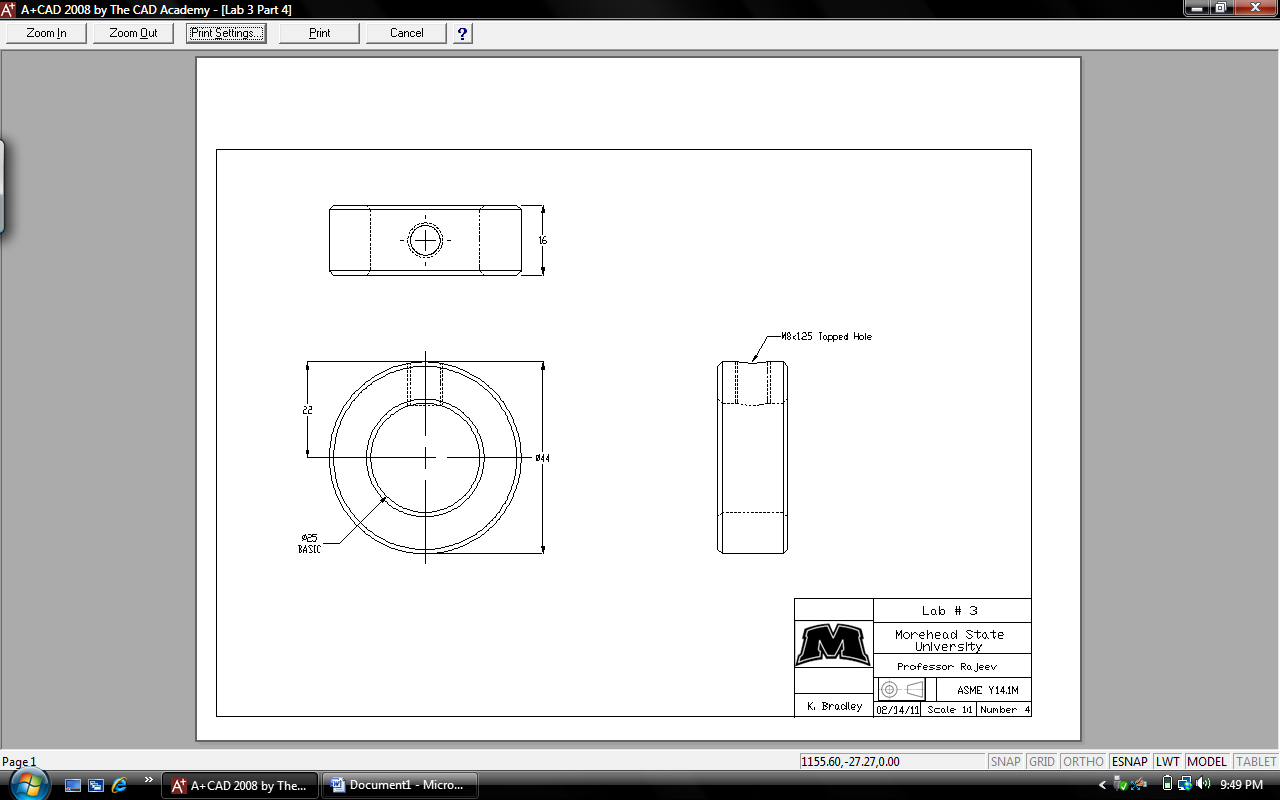 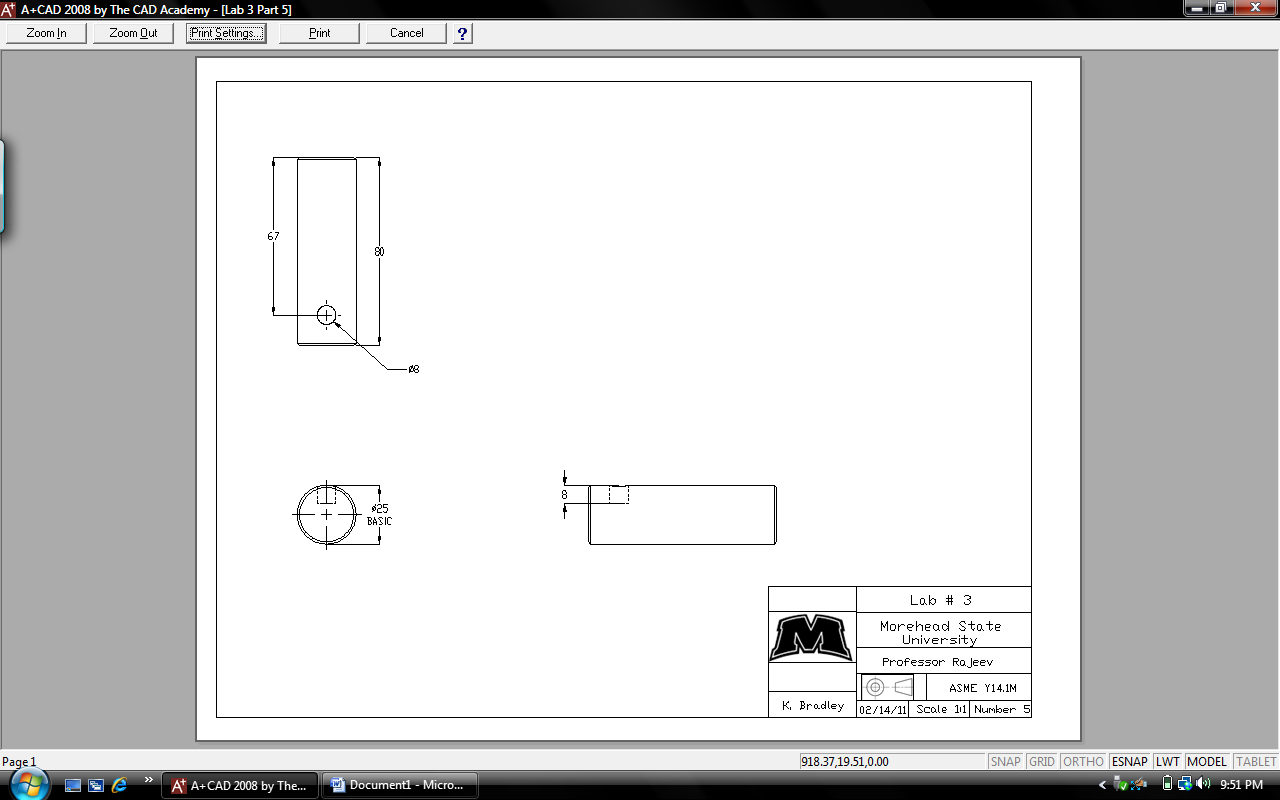 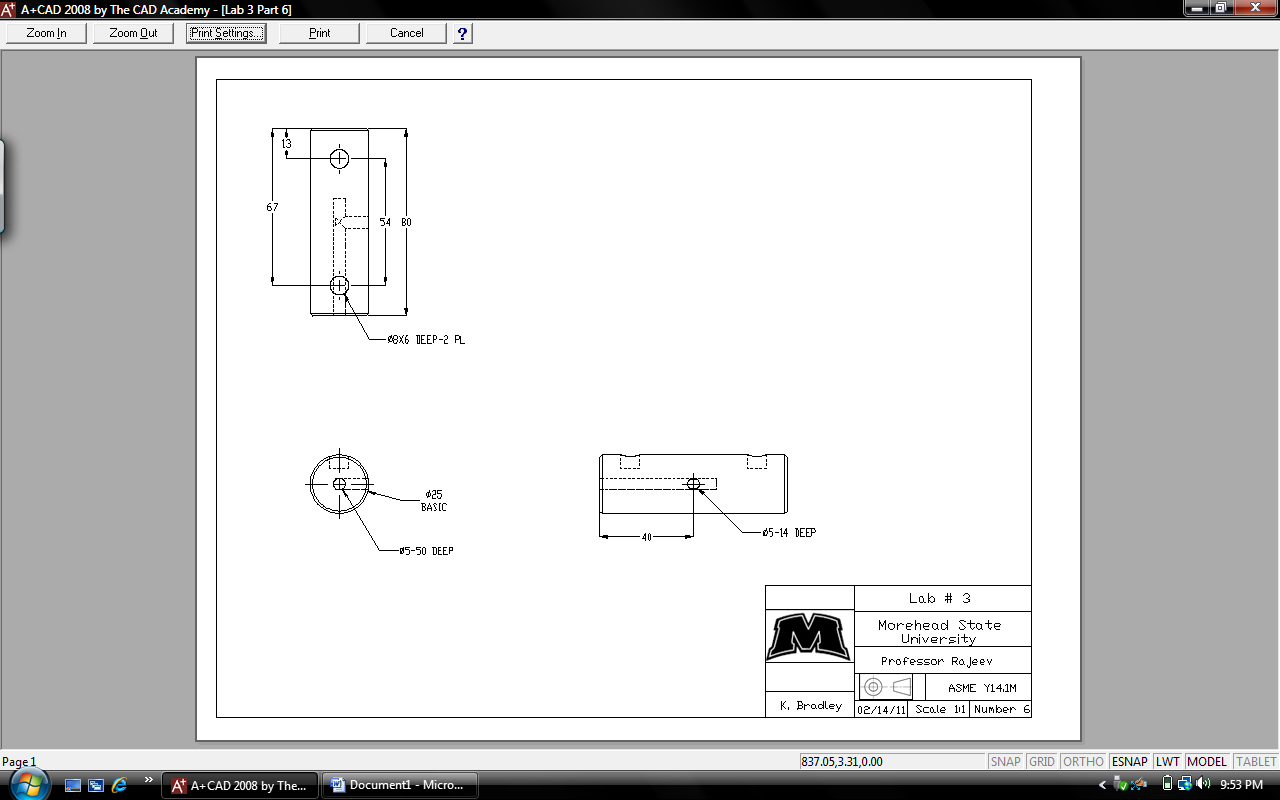 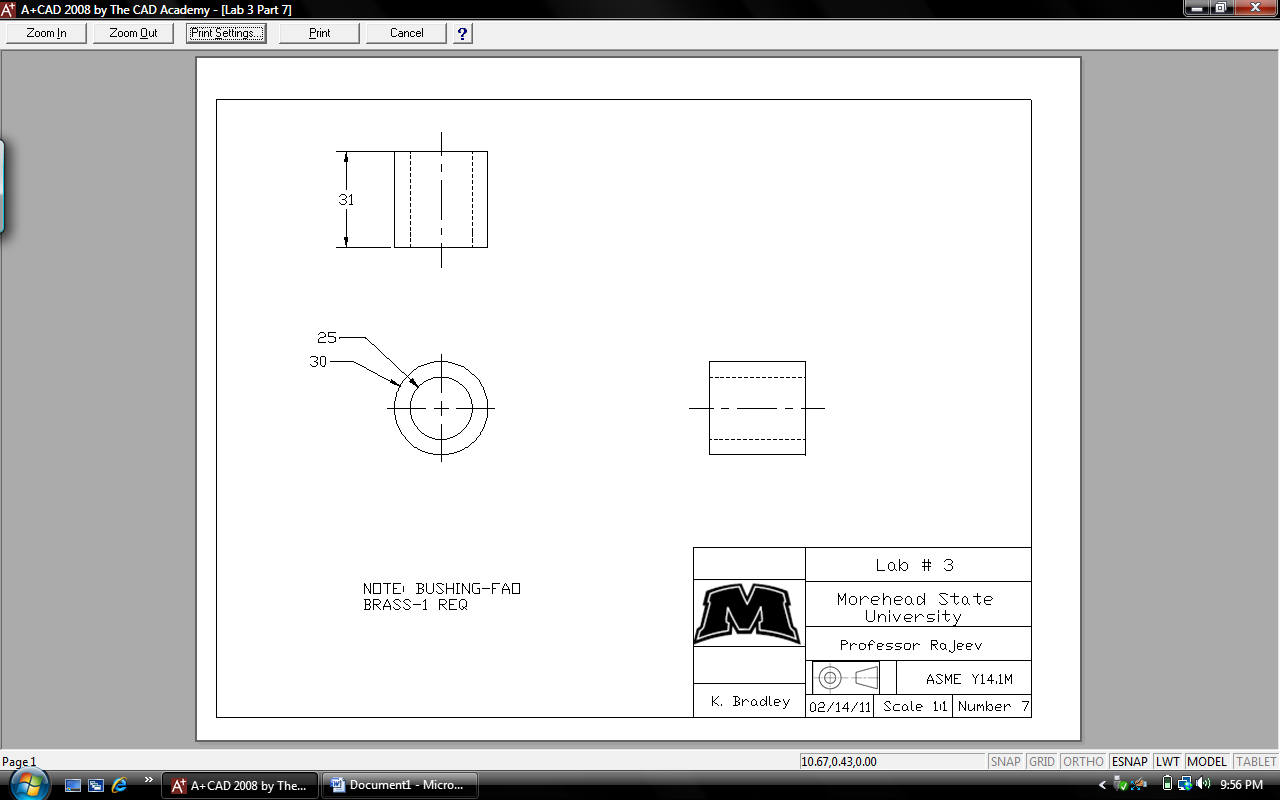 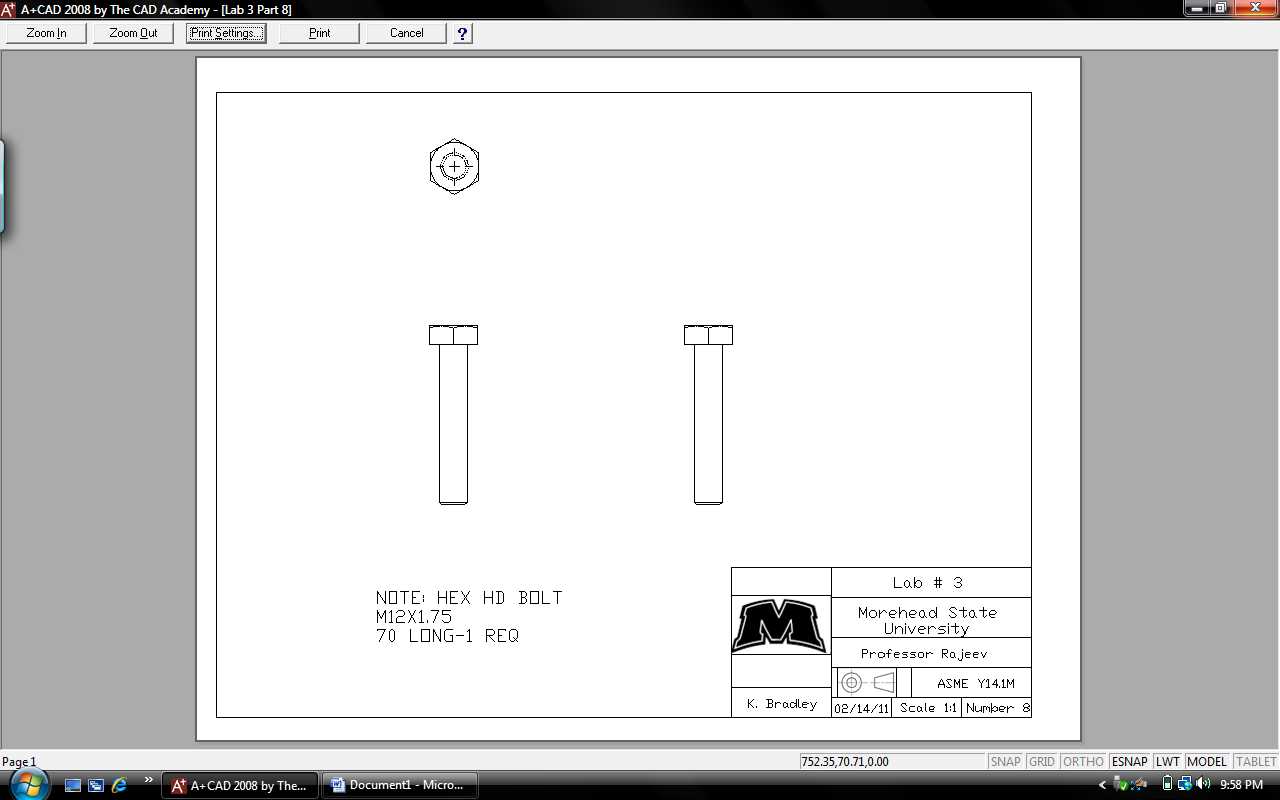 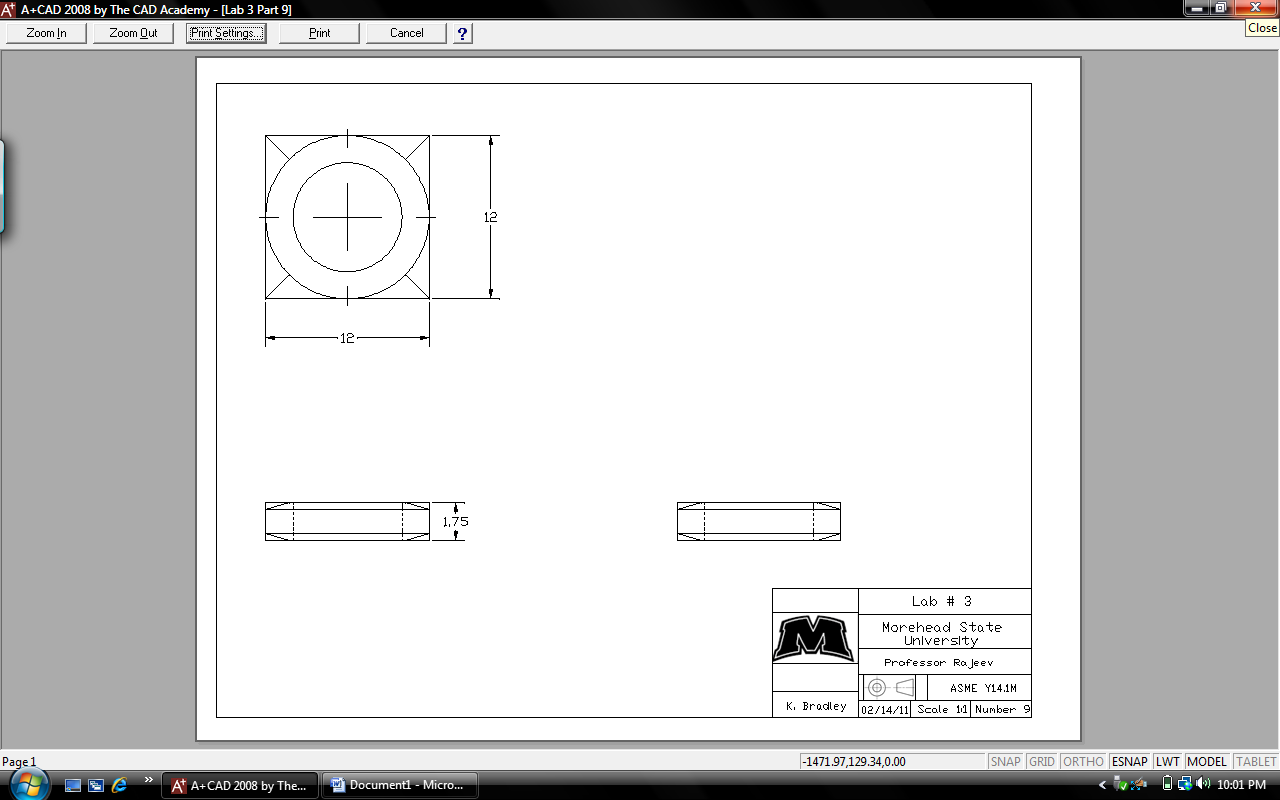 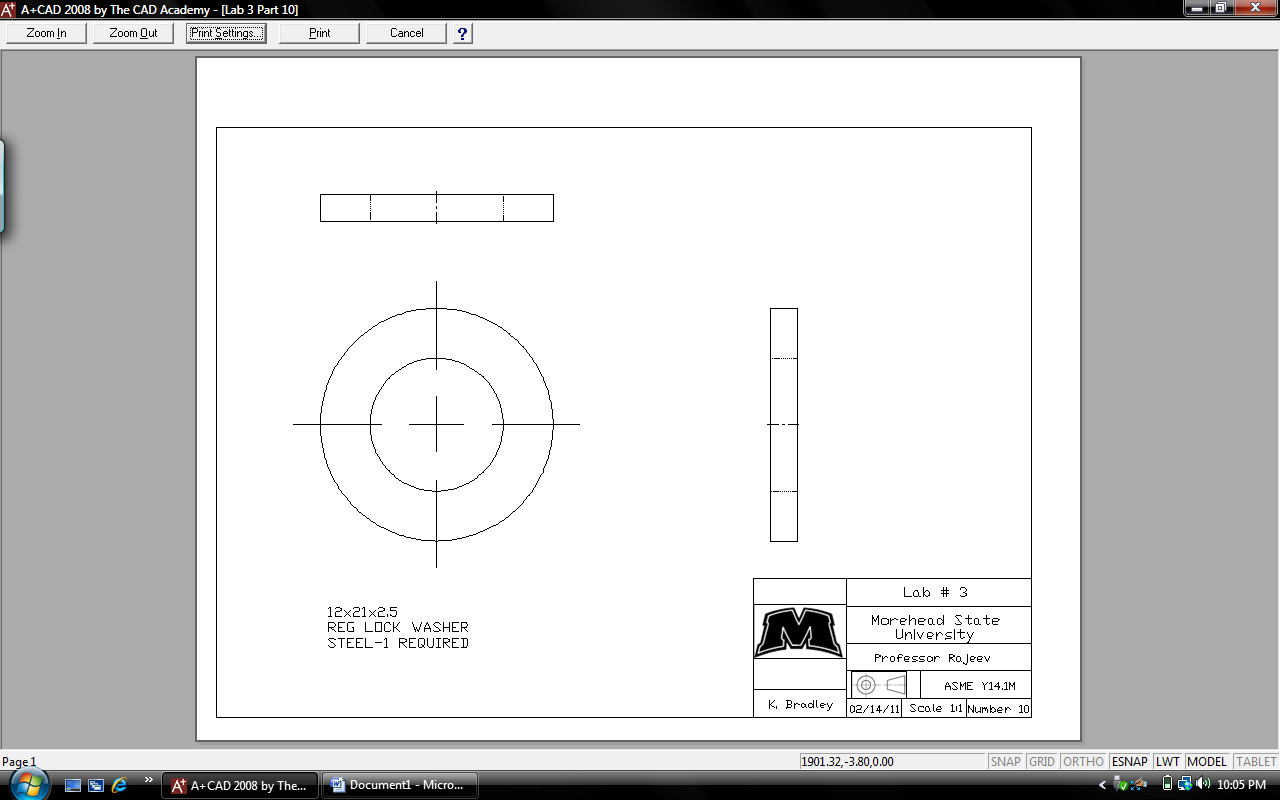 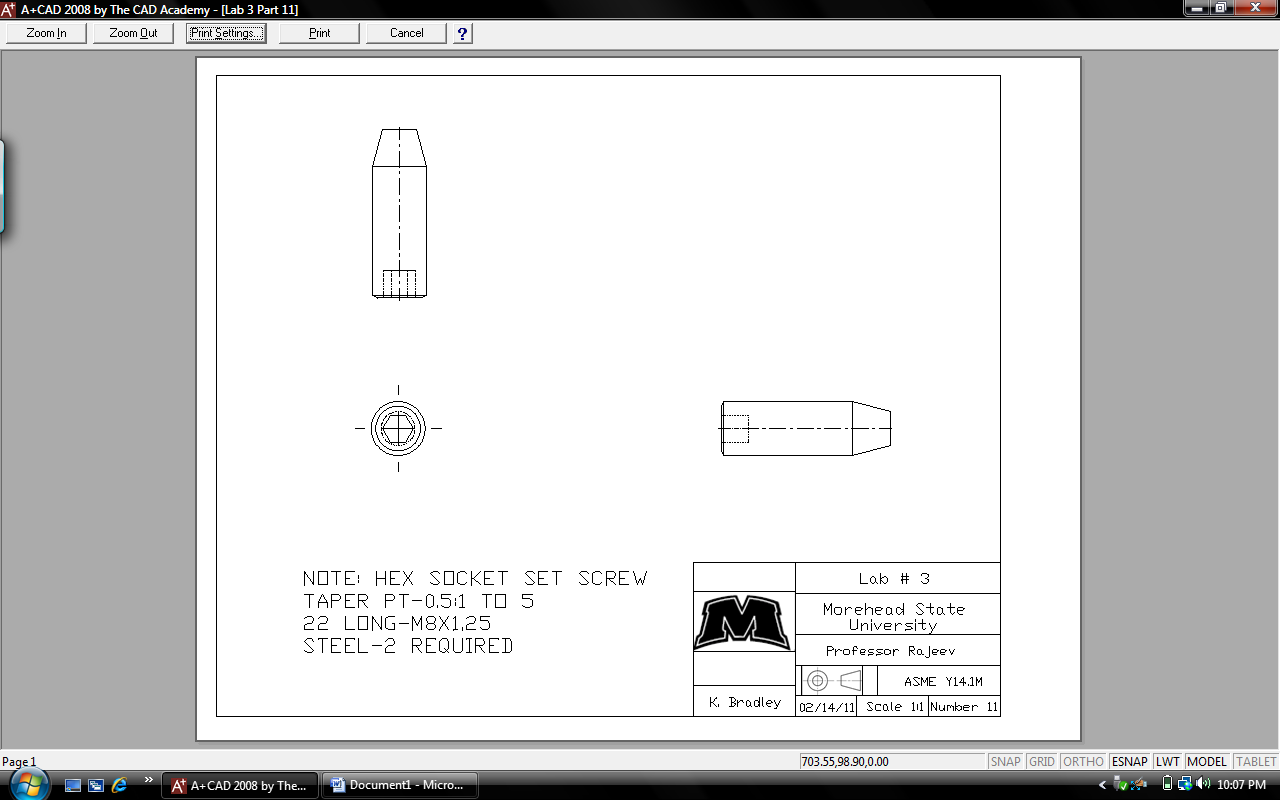 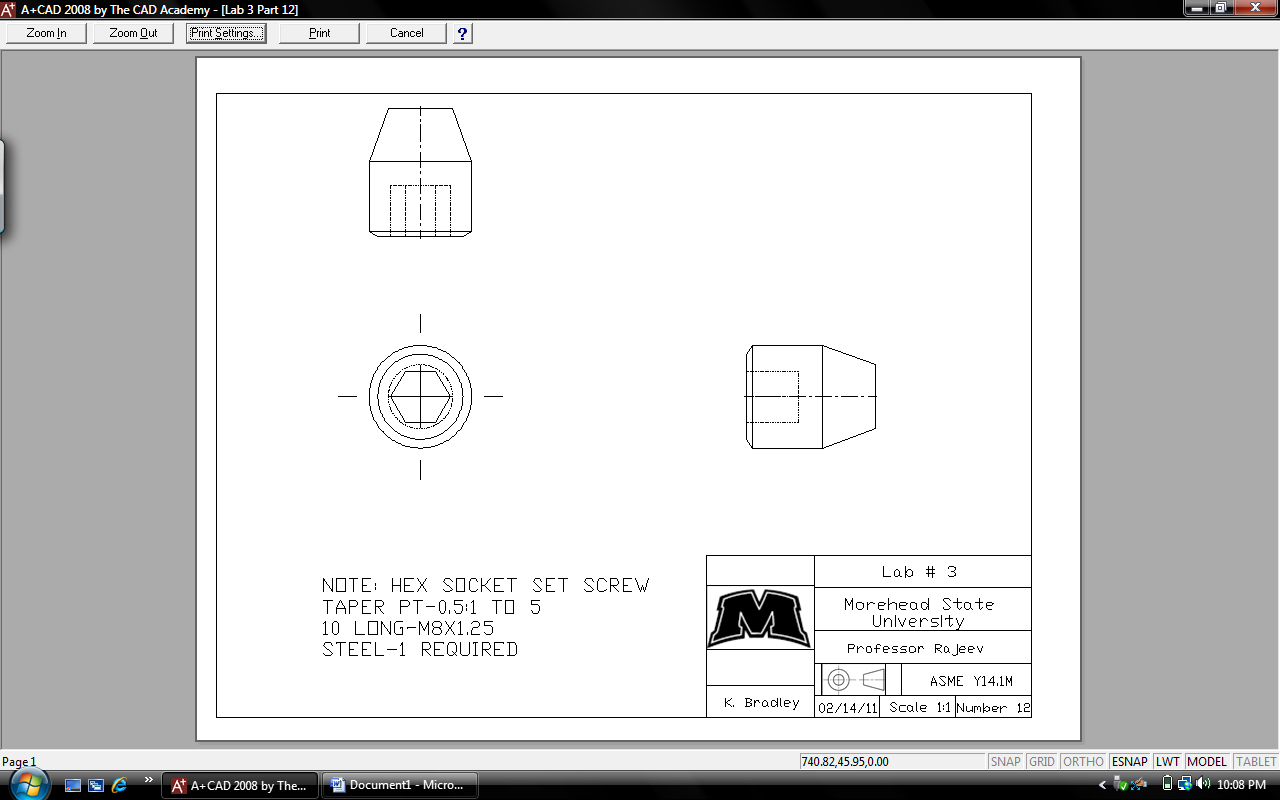 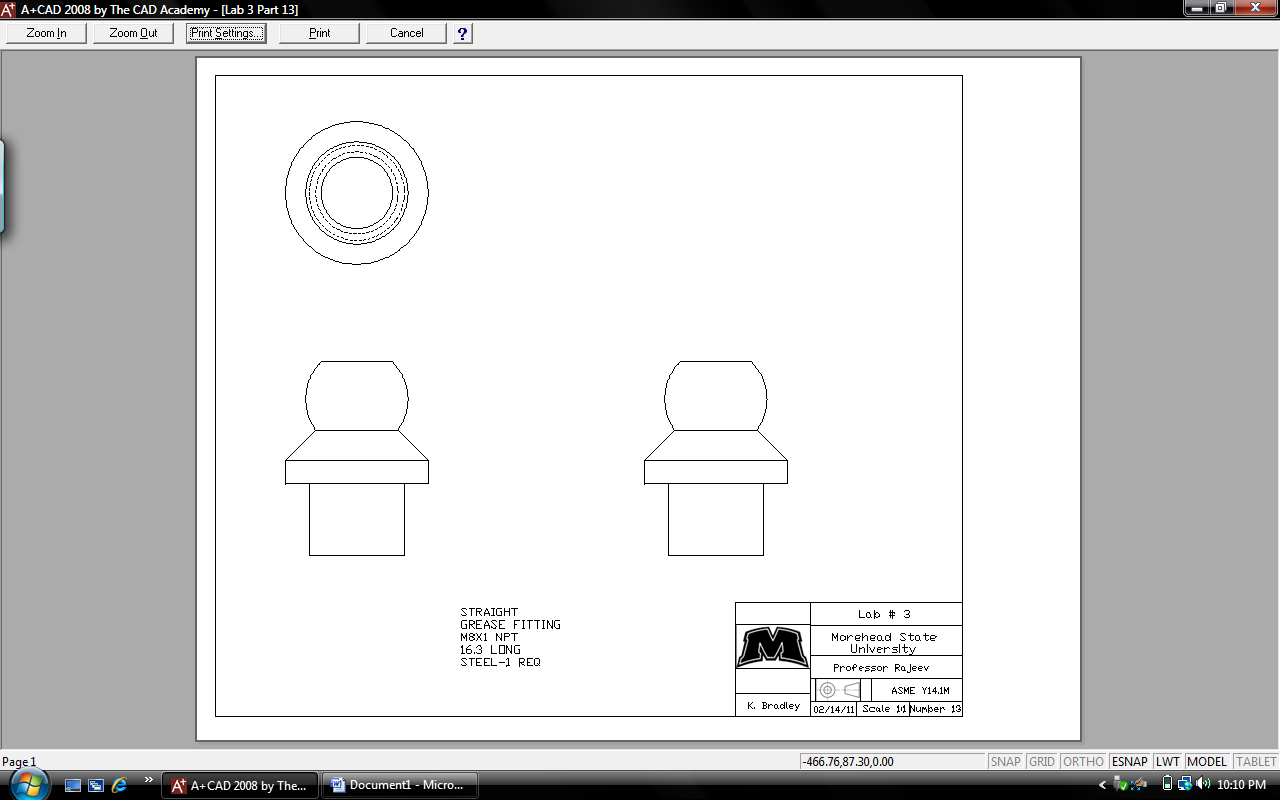 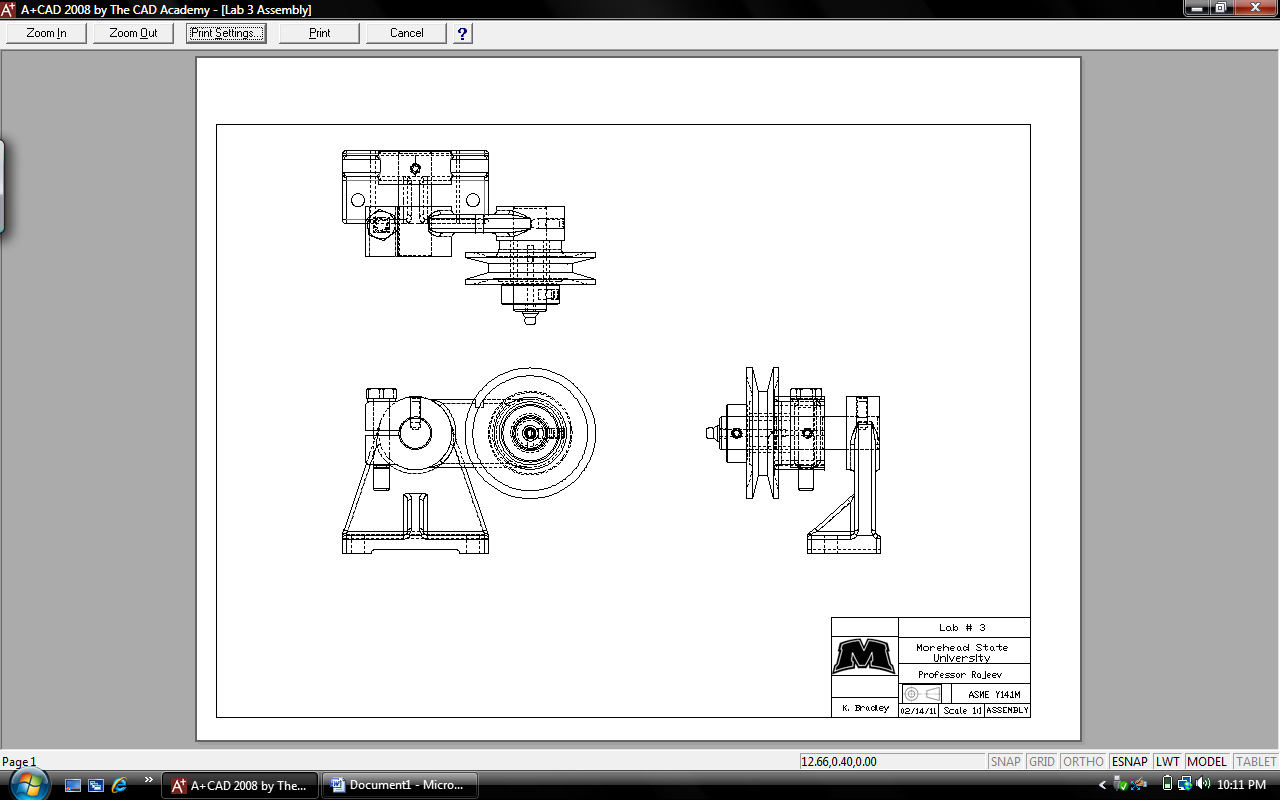 